MISSIONARY CHURCH  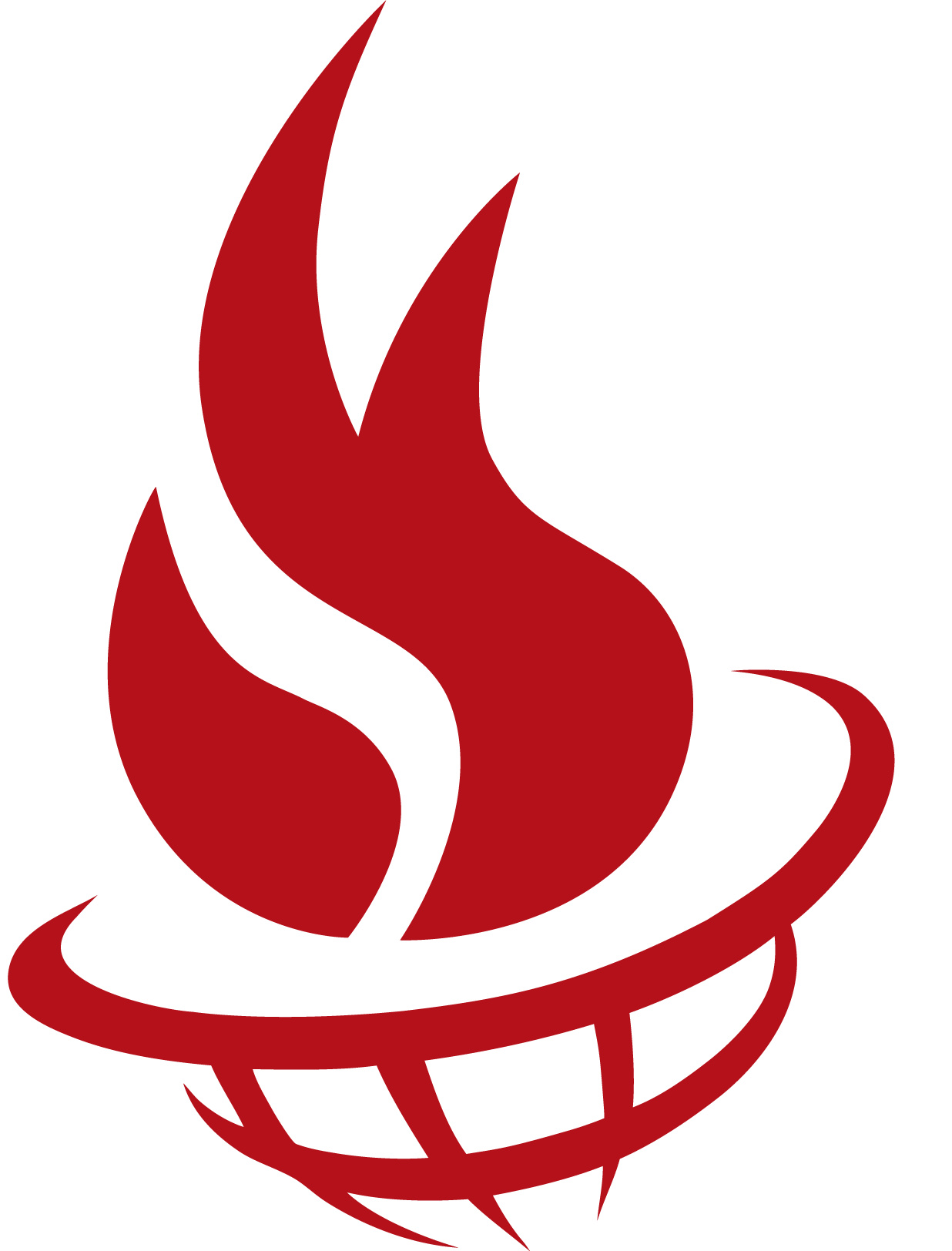 PO Box 9127  Fort Wayne, IN 46899-9127  Instructions		If you are using an electronic version of this form, after completing please print a copy, sign where indicated, attach a photo (note the date taken) and return it to the appropriate office.    If you have a paper form, please respond to all questions on separate sheets of paper, numbering your responses.  Please repeat the questions with your answers.  Sign where indicated and return the form and your responses along with a photo (note the date taken) to the appropriate office.Ministerial License Application (Part I)  I.   PERSONALFull Name (First, Middle, Last) Address:  City, State, Zip:  Telephone:  Email:Country of citizenship:  Status in U.S. if not a U.S. citizen: Present marital status: (Single, Married, Engaged, Widowed, Divorced)  If applicable, spouse’s/fiancé’s name:  Date of Marriage:If separated from spouse, divorced, remarried, or married to a divorced person, please give details (date of first marriage, factors causing failure of marriage, what was done to preserve the marriage, date of divorce, date of meeting current spouse, whether divorce was prior to conversion, etc.).Is your spouse or fiancé/fiancée in sympathy with your desire to pursue credentials for ministry? Comments:List names and birth dates of your children and indicate if they are dependents.List names of persons other than your children who depend on you for support and indicate the extent of your responsibility.Do you have any financial debt? If yes, state nature and amount.The Bible contains guidelines regarding the use and misuse of alcohol and warnings regarding its misuse. The misuse of alcohol is damaging to individuals, families and society. What are your views and practices in regard to alcohol, narcotics and tobacco?Have you ever been or are you currently involved in unbiblical sexual relationships or activity (pornography, adultery, pre-marital sex, homosexuality, child abuse, etc.)? If so, please explain.What safeguards do you use to ensure sexual purity?Have you been a victim of any sexual abuse or child abuse?Has your driver’s license ever been suspended or revoked? If so, explain.Have you ever been or are you currently involved in any immoral or criminal behavior or have you been convicted of any criminal charges? If so, please explain.Is there anything else in your background or behavior that could jeopardize your ministry or reputation as a minister of the gospel? If so, please explain.II.   EDUCATION AND VOCATION  1.	Have you graduated from high school? 2.	Colleges or seminaries attended (institution's name, major, years attended, graduation date, degree):List all additional ministry training you have received:What is your native language?List other languages you have studied:		  	Indicate your proficiency in speaking, reading and writing other languages:    	  5.	List other vocational training or experience you have.6.	List any professional or business experience (ex. - secretary, carpenter, teacher, etc.)7.	Your present occupation: 	Name of employer - 	Telephone -							Complete address - 	 8.	Describe your plans or next steps in ministry.III. CHRISTIAN EXPERIENCE  1.	Date and place of conversion: 2.	Upon what do you base your claim of salvation?       3.	When and how were you baptized? 4.	Church of which you are a member:	  	Date membership began:5.  	List other church-related affiliations, if any (ex. - YFC, Gideons, etc.): 6.	List any ministerial credentials previously applied for or held, or past experience as a minister.  Give dates, places, and names of organizations involved:      7. 	Briefly state your personal habits of Bible study, prayer and spiritual disciplines.8. 	Tell a story of how you have led someone to Christ and a story of how you have discipled another person.9.   The Missionary Church requires credentialed ministers to complete the Pastoral Orientation Course. You may complete the course online at mcusa.org/orientation. If you are unable to complete the course in English, please check with your regional or district office to fulfill this requirement. Have you completed the Pastoral Orientation Course?10. IMPORTANT:  Write a brief story of your life including your personal testimony of salvation, personal experience regarding sanctification (i.e. - being filled with the Holy Spirit, consecration, total dedication or commitment to the Lordship of Christ), call to Christian service, discipling others and philosophy of ministry.IV. REFERENCES  1.	Pastor		  	 	Telephone 	  	 	Complete address 		Email 2.	Lay official in your church			  	Telephone			 	Complete address 		Email	 3.	Christian business person (preferably a former employer)	Telephone		 	 	Complete address 		Email	 4.	Friend, relative, neighbor, etc.					 	Telephone		 			 	Complete address 		Email			 The above information is complete and correct to the best of my knowledge.Signature:                          			        Date:		 Ministerial License Application (Part 2)  DOCTRINAL STATEMENT  It is important that candidates for the service of God and the church not only be of upright Christian character and blameless life, but also hold sound doctrine and be able to clearly express their views upon the fundamentals of the faith.  Please state your views in response to the following questions.Give scriptural support for each question.State your beliefs about the inspiration of scripture.State your beliefs about the triune God.State your beliefs about the deity of Christ.State your beliefs regarding the virgin birth of Christ and its importance.State your beliefs regarding the nature or form and importance of Christ’s resurrection.State your beliefs about the person of the Holy Spirit.State your beliefs about the origins of the earth, how man and woman came into existence, their original nature and what it means to be created in the image of God. State your beliefs as to whether Adam and Eve were real, historical people.What effect did original sin have upon humanity? Describe the nature and state of an unregenerate person.Give a brief outline of the gospel as you understand it.How does a person become a Christian? What is God’s role in salvation? What is a person’s role?Describe what it means to be a fully devoted follower of Christ.What is your view regarding the assurance of salvation for the believer? What is your understanding of apostasy?Explain your understanding of the doctrine of sanctification.What does it mean to be filled with the Holy Spirit? In what ways does the Holy Spirit manifest Himself in a believer?Discuss your view regarding the gifts of the Holy Spirit in the church today. What are your convictions about the exercise of the gift of tongues in particular? Is it for everyone?State your position on divine healing.Please state your views on the return of Christ, the nature of the millennial kingdom and the eternal state of the believers and unbelievers.What do you believe concerning the spiritual and eternal state of those who have never heard the gospel?  Explain how God can be merciful and just at the same time.What does baptism mean? Who is eligible for baptism? Is there a biblically prescribed mode?Explain the significance of the Lord’s Supper. Who is eligible to participate?How would you define marriage? What does the Bible teach about divorce? Is divorce ever permissible for a believer? If so, when? Can a divorced person ever remarry? If so, when?What are your views regarding gender, sexual orientation and sexuality? How would you counsel someone with same sex attraction? What are your views on homosexual acts?What are your views regarding abortion and euthanasia?What is your belief concerning a Christian’s participation in civil government? What are your views regarding Christians serving in the military?What is the purpose and mission of the local church?Have you read the Constitution of the Missionary Church including the position papers? Do you agree with the Constitution of the Missionary Church and the position papers? If you have any views at variance with the teaching of the Missionary Church, explain in detail. Do you affirm the Articles of Faith & Practice without reservation?The above is a frank statement of my doctrinal beliefs on these matters. If, during my affiliation with the Missionary Church I come to hold a different attitude on any of the above matters, I will promptly notify my regional or district director or appropriate denominational officer.I hereby apply for credentials as a minister or missionary in the Missionary Church.  Signature:						Date:  Please return this form to:  Both portions of this application, any assessment and all contents of the applicant's file are the property of the region and district in which the individual resides and the Missionary Church, Inc.  For office use only:  	Date of License issuance:		    	Date of Ordination issuance:           Revised 5/18